RAP AND HIP HOP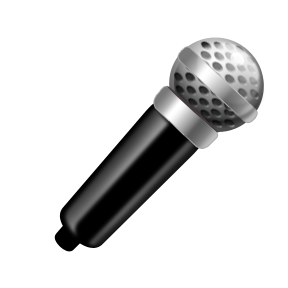 The Sugarhill Hill Gang! - Rappers Delight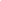 I said a hip hop the hippie the hippie 
to the hip hip hop, a you dont stop 
the rock it to the bang bang boogie                                                                                                                say up jumped the boogie 
to the rhythm of the boogie, the beat 

now what you hear is not a test                                                                                                                        I'm rappin to the beat 
and me, the groove, and my friends                                                                                                                 are gonna try to move your feet 
see i am wonder mike and i like                                                                                                                         to say hello to the black, to the white, the red,                                                                                           and the brown, the purple and yellow 
but first i gotta bang bang the boogie to the boogie 
say up jump the boogie to the bang bang boogie 
let's rock, you dont stop, like the rhythm                                                                                                        that’ll make your body rock
The Sugarhill Gang is an American hip hop trio. Their 1979 hit "Rapper's Delight" was the first rap single to become a Top 40 hit on the Billboard Hot 100."Hopeful" – Bars & MelodyOh-oh-oh Check it out
Oh no Here we go

Verse 1Please help me God, I feel so alone, I'm just a kid, how can I take it on my own
I've cried too many tears, yeah, writing this song, Trying to fit in, where do I belong?
I wake up every day, don't wanna leave my home, My momma's askin' me why I'm always alone
Too scared to say, too scared to holler, I'm walking to school with sweat around my collar
I'm just a kid, I don't want no stress, My nerves are bad, my life's a mess
The names you call me, they hurt real bad, I want to tell my Mom
She's havin' trouble with my Dad, I feel so trapped, there's nowhere to turn come to school
Don't wanna fight I wanna learn
So please mister Bully Tell me what I've done
You know I have no Dad I'm livin' with my Mom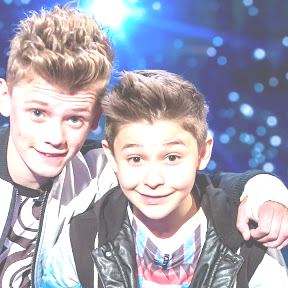 Chorus

Just be hopeful, yes I am 
Hopeful for today
Take this music and use it
Let it take you away
And be hopeful, hopeful
And He'll make a way
I know it ain't easy but that's okay
Just be hopefulVerse 2

Why do you trip every single day? I didn't ask to be born but now I have to pay
I ain't got no money, you take all I have When I give it to you, I search through my bags
I feel so scared when you shut me down You kick me, punch me, throw me to the ground
When I ask you, yo, what have I done? You hit me again, and make fun of my Mom!

ChorusVerse 3

What I wear is all I have We lost our home, I'm livin' from a bag
Yo mister Bully, help me please I'm flesh and blood, accept me please
Hey mister Bully, I don't know what to do My mind, it can't explain what I did to you
Mister Bully, take in all my please Every single day you bring me to my knees
ChorusGroup  Rap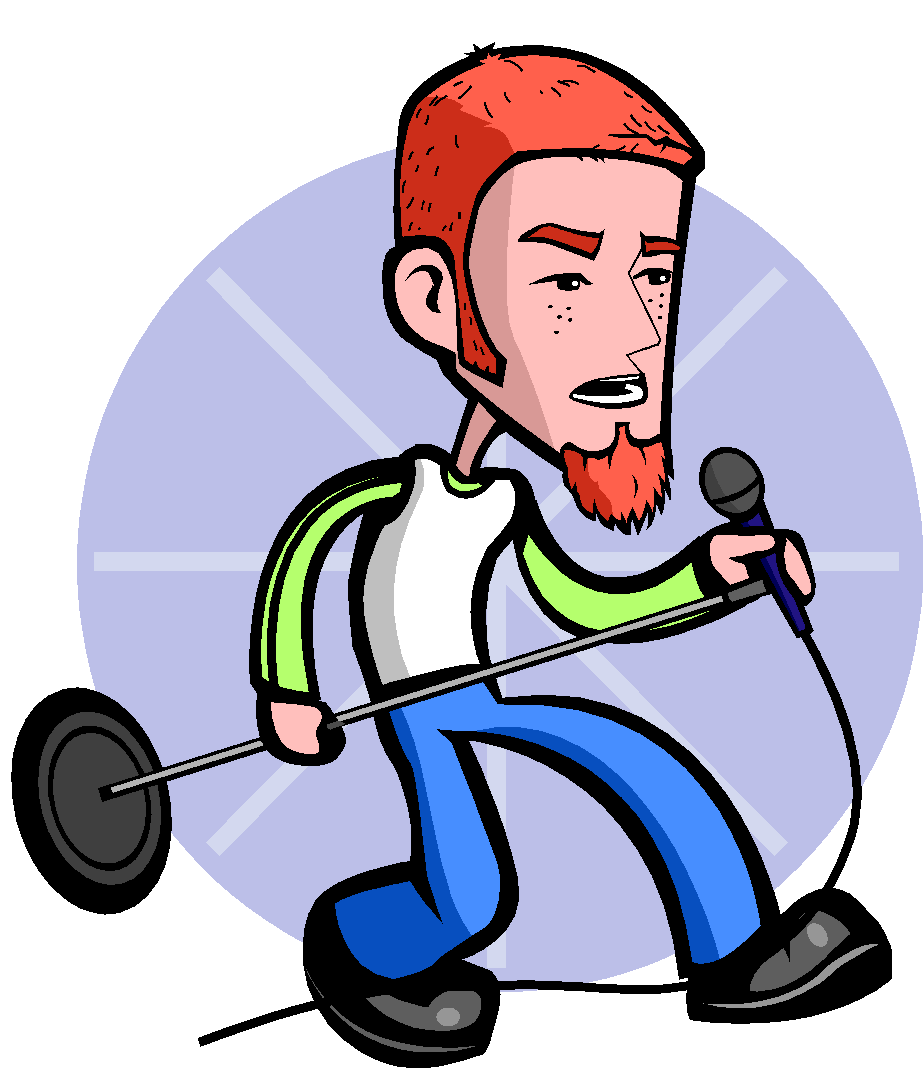 Remember: Use some rhymingMake sure it fits into a beatThe lyrics do not have to make sense all the 							time – you can use slang words!Rap ______________________________________________________________________________________________________________________________________________________________________________________________________________________________________________________________________________________________________________________________________________________________________________________________________________________________________________________________________________________________________________________________________________________________________________________________________________________________________________________________________________________________________________________________________________________________________________________________________________________________________________________________________________________________________________________________________________________________________________________________________________________________________________________________________________________________________________________________________________________________________________________________________________________________________________________________________________________________________________________________________________________________________________________________________________________________________________________________________________________________________________________________________________________________________________________________________________________________________________________________________________________________________________________________________________________________________________________________________________________________________________________________________________________________________________________________________________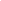 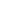 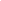 